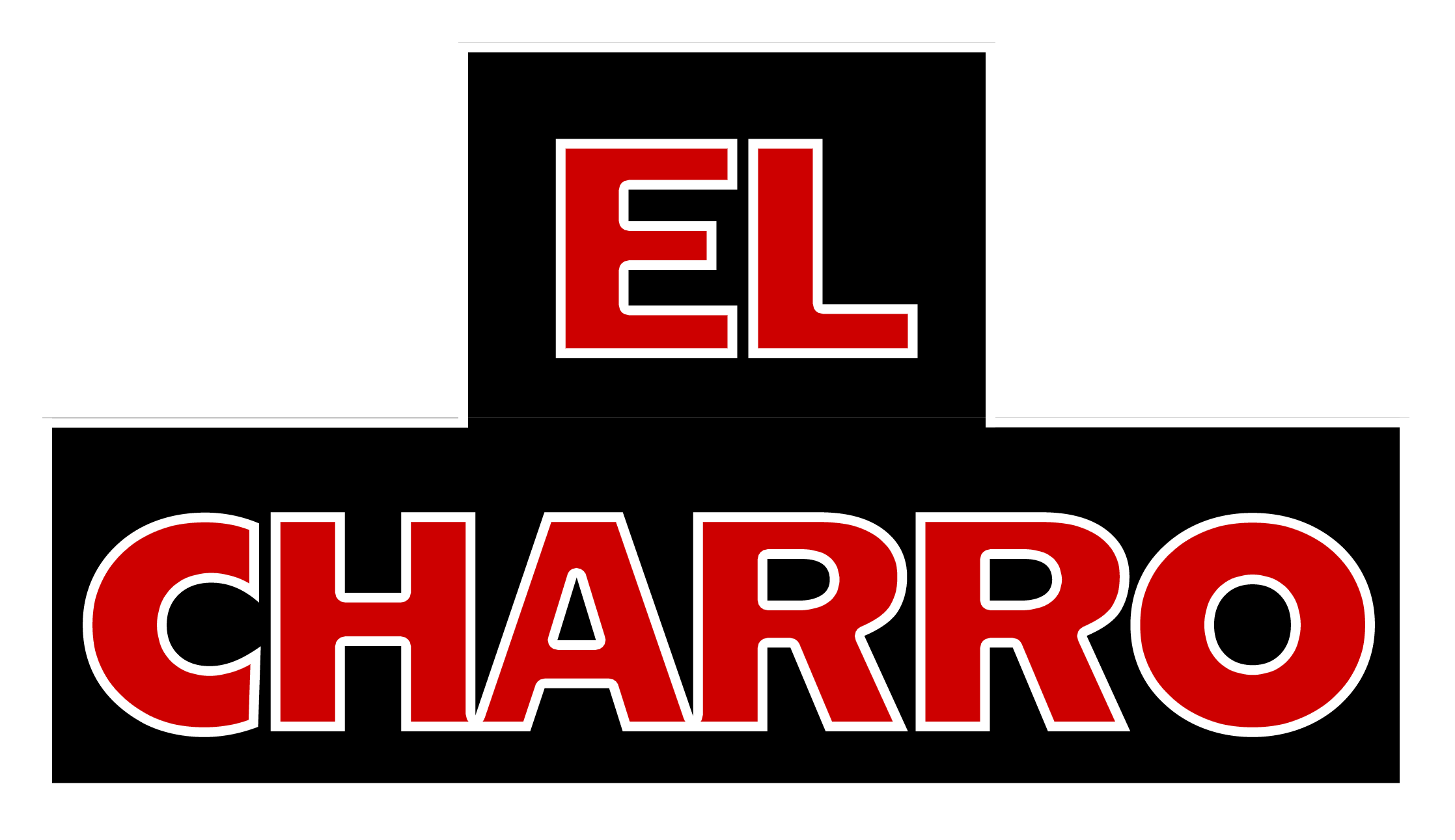 On Premise Dinner Buffett40-person minimum. Accompaniments:  All buffets served with El Charro corn tortilla chips, salsa picante, fiesta greens mixed greens salad with house vinaigrette or chipotle ranch, arroz Sonora or arroz blanco VG GF, Charro or refried beans GF, and flour tortillas.  Comes with choice of coffee, tea, or soda. $29.00 Per Person Dinner Buffet OptionsPlease preselect two (2) entrées from the below list for us to offer your guest the evening of. Dinner Buffet served with sour cream, pico salsa, and shredded cheese.Pollo Arizona GFChicken Tinga GFCarnitas Ranchero GFFamily Recipe Carne Colorado GFCharro Beef Birria GF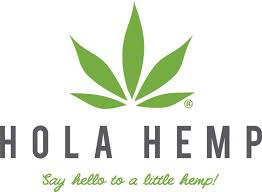 Chilaquiles: An enchilada casserole with cheese VG Fresh corn, red chile beef, pork carnitas, chicken tomatillo, or                     tamale (1 per person) GFFor $3.00 more per person per option, add:Cheese CrispsFresh Guacamole GFBean & Cheese Mini Chimichangas served with sour cream and pico salsa VG (2 per person)Churros with chocolate and caramel dipping sauces VGFor $5.00 more per person per option, add:Tres Leches Cake VGHomemade Flan GFFor $7.00 more per person per option, add:El Charro World Famous Carne Seca$32.00 Per Person Fajita BuffetSelect Two Fajita Styles: GFSelect two (2) of Chef Carlotta’s special fajita recipes! Comes with bi-colored peppers and onions and served with chips, salsa, guacamole, sour cream, cheese, lettuce, and tortillas.Grass Fed SteakAll Natural Chicken ShrimpVeggieSides: Comes with Sonoran rice or white rice VG and refried or whole beans Dessert: Choice of Churros, Tres Leches Cake, or Flan*Kids menus available. Please inquire about additional room and space fees, as charges may apply at each location. This menu is available at all locations and the Downtown El Charro location only for 40 or more on the patio. Reservation time is based on 2 hours. Please allow for a 24-hour notice on all parties. All items are subject to tax and gratuity charge. Cash/hosted bar available. Patios are additional dining space, so other guests may be seated on the patio, depending on the size of your party. If weather or seating conditions arise on patio, your party may be moved indoors and provided a plated or family-style dinner. We do our best to accommodate desired seating space, but your party may be moved due to final size and restaurant seating.